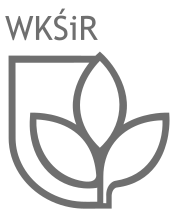 Załącznik nr 2 do Uchwały nr 156 Senatu ZUT dnia 28 czerwca 2021 r.Wydział Kształtowania Środowiska i RolnictwaNazwa studiów: Obrót środkami ochrony roślin i nawozamiDziedziny nauki: dziedzina nauk rolniczychDyscypliny naukowe: rolnictwo i ogrodnictwo (100%)Profil kształcenia: Forma studiów: niestacjonarnaPoziom kształcenia: podyplomowyTytuł zawodowy absolwenta: -Załącznik nr 2 do Uchwały nr 156 Senatu ZUT dnia 28 czerwca 2021 r.Wydział Kształtowania Środowiska i RolnictwaNazwa studiów: Obrót środkami ochrony roślin i nawozamiDziedziny nauki: dziedzina nauk rolniczychDyscypliny naukowe: rolnictwo i ogrodnictwo (100%)Profil kształcenia: Forma studiów: niestacjonarnaPoziom kształcenia: podyplomowyTytuł zawodowy absolwenta: -Załącznik nr 2 do Uchwały nr 156 Senatu ZUT dnia 28 czerwca 2021 r.Wydział Kształtowania Środowiska i RolnictwaNazwa studiów: Obrót środkami ochrony roślin i nawozamiDziedziny nauki: dziedzina nauk rolniczychDyscypliny naukowe: rolnictwo i ogrodnictwo (100%)Profil kształcenia: Forma studiów: niestacjonarnaPoziom kształcenia: podyplomowyTytuł zawodowy absolwenta: -Załącznik nr 2 do Uchwały nr 156 Senatu ZUT dnia 28 czerwca 2021 r.Wydział Kształtowania Środowiska i RolnictwaNazwa studiów: Obrót środkami ochrony roślin i nawozamiDziedziny nauki: dziedzina nauk rolniczychDyscypliny naukowe: rolnictwo i ogrodnictwo (100%)Profil kształcenia: Forma studiów: niestacjonarnaPoziom kształcenia: podyplomowyTytuł zawodowy absolwenta: -Załącznik nr 2 do Uchwały nr 156 Senatu ZUT dnia 28 czerwca 2021 r.Wydział Kształtowania Środowiska i RolnictwaNazwa studiów: Obrót środkami ochrony roślin i nawozamiDziedziny nauki: dziedzina nauk rolniczychDyscypliny naukowe: rolnictwo i ogrodnictwo (100%)Profil kształcenia: Forma studiów: niestacjonarnaPoziom kształcenia: podyplomowyTytuł zawodowy absolwenta: -Załącznik nr 2 do Uchwały nr 156 Senatu ZUT dnia 28 czerwca 2021 r.Wydział Kształtowania Środowiska i RolnictwaNazwa studiów: Obrót środkami ochrony roślin i nawozamiDziedziny nauki: dziedzina nauk rolniczychDyscypliny naukowe: rolnictwo i ogrodnictwo (100%)Profil kształcenia: Forma studiów: niestacjonarnaPoziom kształcenia: podyplomowyTytuł zawodowy absolwenta: -Załącznik nr 2 do Uchwały nr 156 Senatu ZUT dnia 28 czerwca 2021 r.Wydział Kształtowania Środowiska i RolnictwaNazwa studiów: Obrót środkami ochrony roślin i nawozamiDziedziny nauki: dziedzina nauk rolniczychDyscypliny naukowe: rolnictwo i ogrodnictwo (100%)Profil kształcenia: Forma studiów: niestacjonarnaPoziom kształcenia: podyplomowyTytuł zawodowy absolwenta: -Załącznik nr 2 do Uchwały nr 156 Senatu ZUT dnia 28 czerwca 2021 r.Wydział Kształtowania Środowiska i RolnictwaNazwa studiów: Obrót środkami ochrony roślin i nawozamiDziedziny nauki: dziedzina nauk rolniczychDyscypliny naukowe: rolnictwo i ogrodnictwo (100%)Profil kształcenia: Forma studiów: niestacjonarnaPoziom kształcenia: podyplomowyTytuł zawodowy absolwenta: -Załącznik nr 2 do Uchwały nr 156 Senatu ZUT dnia 28 czerwca 2021 r.Wydział Kształtowania Środowiska i RolnictwaNazwa studiów: Obrót środkami ochrony roślin i nawozamiDziedziny nauki: dziedzina nauk rolniczychDyscypliny naukowe: rolnictwo i ogrodnictwo (100%)Profil kształcenia: Forma studiów: niestacjonarnaPoziom kształcenia: podyplomowyTytuł zawodowy absolwenta: -Załącznik nr 2 do Uchwały nr 156 Senatu ZUT dnia 28 czerwca 2021 r.Wydział Kształtowania Środowiska i RolnictwaNazwa studiów: Obrót środkami ochrony roślin i nawozamiDziedziny nauki: dziedzina nauk rolniczychDyscypliny naukowe: rolnictwo i ogrodnictwo (100%)Profil kształcenia: Forma studiów: niestacjonarnaPoziom kształcenia: podyplomowyTytuł zawodowy absolwenta: -Załącznik nr 2 do Uchwały nr 156 Senatu ZUT dnia 28 czerwca 2021 r.Wydział Kształtowania Środowiska i RolnictwaNazwa studiów: Obrót środkami ochrony roślin i nawozamiDziedziny nauki: dziedzina nauk rolniczychDyscypliny naukowe: rolnictwo i ogrodnictwo (100%)Profil kształcenia: Forma studiów: niestacjonarnaPoziom kształcenia: podyplomowyTytuł zawodowy absolwenta: -Załącznik nr 2 do Uchwały nr 156 Senatu ZUT dnia 28 czerwca 2021 r.Wydział Kształtowania Środowiska i RolnictwaNazwa studiów: Obrót środkami ochrony roślin i nawozamiDziedziny nauki: dziedzina nauk rolniczychDyscypliny naukowe: rolnictwo i ogrodnictwo (100%)Profil kształcenia: Forma studiów: niestacjonarnaPoziom kształcenia: podyplomowyTytuł zawodowy absolwenta: -Załącznik nr 2 do Uchwały nr 156 Senatu ZUT dnia 28 czerwca 2021 r.Wydział Kształtowania Środowiska i RolnictwaNazwa studiów: Obrót środkami ochrony roślin i nawozamiDziedziny nauki: dziedzina nauk rolniczychDyscypliny naukowe: rolnictwo i ogrodnictwo (100%)Profil kształcenia: Forma studiów: niestacjonarnaPoziom kształcenia: podyplomowyTytuł zawodowy absolwenta: -Załącznik nr 2 do Uchwały nr 156 Senatu ZUT dnia 28 czerwca 2021 r.Wydział Kształtowania Środowiska i RolnictwaNazwa studiów: Obrót środkami ochrony roślin i nawozamiDziedziny nauki: dziedzina nauk rolniczychDyscypliny naukowe: rolnictwo i ogrodnictwo (100%)Profil kształcenia: Forma studiów: niestacjonarnaPoziom kształcenia: podyplomowyTytuł zawodowy absolwenta: -Załącznik nr 2 do Uchwały nr 156 Senatu ZUT dnia 28 czerwca 2021 r.Wydział Kształtowania Środowiska i RolnictwaNazwa studiów: Obrót środkami ochrony roślin i nawozamiDziedziny nauki: dziedzina nauk rolniczychDyscypliny naukowe: rolnictwo i ogrodnictwo (100%)Profil kształcenia: Forma studiów: niestacjonarnaPoziom kształcenia: podyplomowyTytuł zawodowy absolwenta: -Załącznik nr 2 do Uchwały nr 156 Senatu ZUT dnia 28 czerwca 2021 r.Wydział Kształtowania Środowiska i RolnictwaNazwa studiów: Obrót środkami ochrony roślin i nawozamiDziedziny nauki: dziedzina nauk rolniczychDyscypliny naukowe: rolnictwo i ogrodnictwo (100%)Profil kształcenia: Forma studiów: niestacjonarnaPoziom kształcenia: podyplomowyTytuł zawodowy absolwenta: -Załącznik nr 2 do Uchwały nr 156 Senatu ZUT dnia 28 czerwca 2021 r.Wydział Kształtowania Środowiska i RolnictwaNazwa studiów: Obrót środkami ochrony roślin i nawozamiDziedziny nauki: dziedzina nauk rolniczychDyscypliny naukowe: rolnictwo i ogrodnictwo (100%)Profil kształcenia: Forma studiów: niestacjonarnaPoziom kształcenia: podyplomowyTytuł zawodowy absolwenta: -Załącznik nr 2 do Uchwały nr 156 Senatu ZUT dnia 28 czerwca 2021 r.Wydział Kształtowania Środowiska i RolnictwaNazwa studiów: Obrót środkami ochrony roślin i nawozamiDziedziny nauki: dziedzina nauk rolniczychDyscypliny naukowe: rolnictwo i ogrodnictwo (100%)Profil kształcenia: Forma studiów: niestacjonarnaPoziom kształcenia: podyplomowyTytuł zawodowy absolwenta: -KodEfekt uczenia się dla programu studiówOdniesienie do efektów uczenia się dla kwalifikacji na poziomie 6, 7 lub 8 PRKKody treści programowych prowadzących do uzyskania efektu uczenia sięWiedzaWiedzaWiedzaWiedzaOSO_10-_W01po zrealizowaniu części wykładowej potrafi profesjonalnie obchodzić się ze  środkami ochrony roślin.P6S_WGT-W-1 T-W-2OSO_10-_W02zna i potrafi stosować nawozy.P6S_WGT-T-1 T-T-2 T-W-1 T-W-2 T-W-3 T-W-4 T-W-5OSO_10-_W03zna i potrafi stosować środki ochrony roślin.P6S_WGT-A-1 T-A-2 T-A-3 T-T-1 T-T-2 T-W-1 T-W-2 T-W-3 T-W-4 T-W-5OSO_10-_W04ma wiedzę o szkodnikach w uprawach polowych i potrafi wykonywać zabiegi w uprawie roślin.P6S_WGT-A-1 T-A-2 T-A-3 T-A-4 T-W-1 T-W-2OSO_10-_W05ma wiedze z zakresu zrównoważonego nawożenia roślin.P6S_WGT-W-1 T-W-2 T-W-3 T-W-4 T-W-5OSO_10-_W06 a wiedzę z zakresu marketingu komunikacyjnego.P6S_WGT-T-1 T-W-1OSO_10-_W07ma wiedzą z zakresu przepisów prawnych dotyczących środków ochrony roślin i nawozów.P6S_WGT-W-1OSO_10-_W08zna skutki odziaływania agrochemikaliów na środowisko.P6S_WGT-W-1 T-W-2 T-W-3 T-W-4 T-W-5OSO_10-_W09ma podstawową wiedzę z zakresu produkcji roślinnej.P6S_WGT-T-1 T-T-2 T-W-1 T-W-2 T-W-3 T-W-4 T-W-5OSO_10-_W10ma podstawową wiedze z zakresu produkcji sadowniczej.P6S_WGT-T-1 T-W-1 T-W-2 T-W-3 T-W-4OSO_10-_W11ma podstawową wiedzę z zakresu produkcji warzyw.P6S_WGT-T-1 T-W-1 T-W-2 T-W-3 T-W-4 T-W-5OSO_10-_W12ma podstawową wiedzę z zakresu fitopatologii.P6S_WGT-T-1 T-W-1 T-W-2 T-W-3 T-W-4 T-W-5OSO_10-_W13ma podstawową wiedzę z zakresu entomologii.P6S_WGT-T-1 T-W-1 T-W-2 T-W-3 T-W-4 T-W-5OSO_10-_W14ma podstawową wiedzę z zakresu herbologii.P6S_WGT-T-1 T-W-1 T-W-2 T-W-3 T-W-4 T-W-5OSO_10-_W15ma podstawową wiedze z zakresu pratotechniki.P6S_WGT-T-1 T-W-1OSO_10-_W16ma podstawową wiedzę o budowie maszyn i urządzeń stosowanych w produkcji roślinnej.P6S_WGT-T-1 T-W-1 T-W-2 T-W-3UmiejętnościUmiejętnościUmiejętnościUmiejętnościOSO_10-_U01umie bezpiecznie stosować środki ochrony roślin.P6S_UK P6S_UUT-T-1 T-T-2 T-W-1 T-W-2 T-W-3 T-W-4 T-W-5OSO_10-_U02umie stosować nawozy w produkcji roślinnej.P6S_UK P6S_UU P6S_UWT-A-1 T-A-2 T-A-3 T-A-4 T-T-1 T-T-2 T-W-1 T-W-2 T-W-3 T-W-4 T-W-5OSO_10-_U03umie stosować środki ochrony roślin w produkcji roślinnej.P6S_UK P6S_UU P6S_UWT-A-1 T-A-2 T-A-3 T-W-1 T-W-2 T-W-3 T-W-4 T-W-5OSO_10-_U04umie i potrafi monitorować szkodniki w uprawach rolniczych.P6S_UK P6S_UU P6S_UWT-W-1OSO_10-_U05potrafi ocenić zapotrzebowania pokarmowe i nawozowe roślin w uprawie zrównoważonej.P6S_UK P6S_UU P6S_UWT-W-1 T-W-2 T-W-3OSO_10-_U06potrafi wykorzystać techniki komunikowania się.P6S_UK P6S_UUT-T-1 T-W-1OSO_10-_U07zna i potrafi wykorzystywać przepisy prawne dotyczące środków ochrony roślin i nawozów.P6S_UK P6S_UU P6S_UWT-W-1OSO_10-_U08potrafił ograniczyć negatywne skutki chemizacji rolnictwa.P6S_UK P6S_UU P6S_UWT-W-1 T-W-2 T-W-3 T-W-4 T-W-5OSO_10-_U09potrafi przedstawić agrotechnologię roślin rolniczych.P6S_UK P6S_UU P6S_UWT-T-1 T-T-2 T-W-1 T-W-2 T-W-3 T-W-4 T-W-5OSO_10-_U10potrafi zaprojektować technologię produkcji roślin sadowniczych.P6S_UK P6S_UU P6S_UWT-T-1 T-W-1 T-W-2 T-W-3 T-W-4OSO_10-_U11potrafi zaprojektować technologię produkcji roślin warzywniczych.P6S_UK P6S_UWT-T-1 T-W-1 T-W-2 T-W-3 T-W-4 T-W-5OSO_10-_U12potrafi odpowiednio wykorzystać metody zwalczania chorób.P6S_UK P6S_UU P6S_UWT-T-1 T-W-1 T-W-2 T-W-3 T-W-4 T-W-5OSO_10-_U13potrafi odpowiednio wykorzystać metody zwalczania szkodników.P6S_UK P6S_UU P6S_UWT-T-1 T-W-1 T-W-2 T-W-3 T-W-4 T-W-5OSO_10-_U14potrafi odpowiednio wykorzystać metody ograniczania chwastów.P6S_UK P6S_UU P6S_UWT-T-1 T-W-1 T-W-2 T-W-3 T-W-4 T-W-5OSO_10-_U15potrafi odpowiednio pielęgnować użytki zielone.P6S_UK P6S_UU P6S_UWT-T-1 T-W-1OSO_10-_U16ma umiejętność doboru pojazdów, maszyn i narzędzi do określonej technologii produkcji roślin.P6S_UK P6S_UU P6S_UWT-T-1 T-W-1 T-W-2 T-W-3Kompetencje społeczneKompetencje społeczneKompetencje społeczneKompetencje społeczneOSO_10-_K01rozumie potrzebę uczenia się i samodoskonalenia oraz poszerzania wiedzy.P6S_KK P6S_KRT-A-1 T-A-2 T-A-3 T-A-4 T-T-1 T-T-2 T-W-1 T-W-2 T-W-3 T-W-4 T-W-5OSO_10-_K02prawidłowo identyfikuje i rozstrzyga dylematy związane z wykonywaniem zawodu.P6S_KK P6S_KO P6S_KRT-T-1 T-W-1 T-W-2 T-W-3OSO_10-_K03ma świadomość znaczenia społecznej, zawodowej i etycznej odpowiedzialności za produkcję żywności wysokiej jakości.P6S_KK P6S_KRT-W-1 T-W-2 T-W-3 T-W-4 T-W-5OSO_10-_K04ma świadomość ryzyka. Potrafi ocenić skutki podejmowanej rolniczej działalności produkcyjnej i jej wpływu na środowiska naturalne.P6S_KK P6S_KO P6S_KRT-T-1 T-T-2 T-W-1 T-W-2 T-W-3 T-W-4 T-W-5OSO_10-_K05potrafi myśleć i działać w sposób przedsiębiorczy.P6S_KKT-T-1 T-W-1OSO_10-_K06jest świadomy ważności i potrzeby ochrony środowiska.P6S_KK P6S_KOT-A-1 T-A-2 T-A-3 T-A-4 T-T-1 T-W-1 T-W-2 T-W-3 T-W-4 T-W-5OSO_10-_K07orientuje się w trendach, przepisach i potrzebach konsumenta.P6S_KKT-W-1